ООО «Управляющая Компания «Восточный»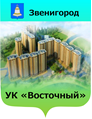 143180  Московская обл., г. Звенигород, проезд Строителей, дом 8, пом.2Тел/факс 8(495) 640-18-55ОГРН1105032006705ИНН/КПП5032227959/501501001e-mail: OOO_SMU-105GKH@mail.ru       Сайт:   http://ук-восточный.рфГенеральному директоруООО «Звенигородский городской водоканал»Апрелкову А.С. 28 ноябрь  2015 г. №123 Уважаемый Александр Сергеевич!         Направляю данные показаний счетчиков учета потребленной воды с 20 октября по 20 ноября  2015 года.Генеральный директор ООО «УК «Восточный»                                                        Ю.В. КавунИсп. Арапов Н.Н., тел: 8 926-800-18-82№п.п.№    дома№  счетчикаПредыдущие показанияТекущие показанияПримечание1.4033478482714936710962.510040040822866629415749